Пластилинография с элементами декора зернами "Земляника и виноград" во второй младшей группеГБДОУ детский сад №80 Красносельского района Санкт-ПетербургаПодготовила воспитатель: Бавыкина Наталья НиколаевнаУважаемые педагоги, представляю вашему вниманию опыт моей практической деятельности, а также познакомлю вас с работами моих детей.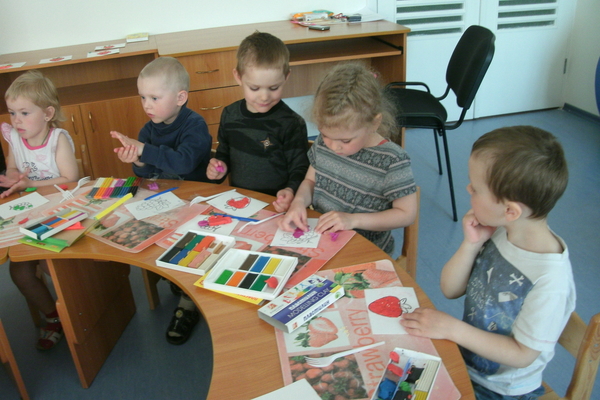 Пластилинография - это создание изображения при помощи пластилина. Этот вид нетрадиционной техники позволяет создавать налепные картины, способствует развитию мелкой моторики рук  и творческого воображения детей. Декор зернами позволяет дополнить налепную картину и придать ей ощущение объема и законченности.Цель: обучение созданию налепных картин из пластилина и декорирование зернами.Задачи:- познакомить детей с техникой рисования пластилином;- развивать мелкую моторику рук, воображение, цветовосприятие, художественный вкус;- воспитывать аккуратность в работе с пластилином и сыпучими материалами.Оборудование: акварельные листы с нанесенным изображением ягод, доски для лепки, пластилин, стеки, зерна (пшено)Ход работы:Ребята, отгадайте загадки:Он на юге вырастал,В гроздь свои плоды собрал,А суровою зимойПридёт изюмом к нам домой (ответы детей)Правильно, виноград.Слушайте, вторую загадку:Я капелька лета на тоненькой ножке,Плетут для меня кузовки и лукошки,Кто любит меня, тот и рад поклониться,А имя дала мне родная земница. (ответы детей)Правильно, земляника.Вместе с детками рассматривали картинки с изображением ягод, обсуждали, где и какая ягода произрастает, насколько полезны ягоды. Как ягоды можно дома заготовить на зиму. Вспоминали, что мамы и бабушки деток делают с ягодами дома, чтобы они лучше сохраняли свои полезные свойства.Далее детям предлагалось поиграть пальчиками и выполнить пальчиковую гимнастику про ягодки лесные:С ветки ягодки снимаю и в лукошко собираю. (срываем ягодки с каждого пальчика на противоположной ладошке)Ягод - полное лукошко! (соединяем ладошки в лукошко)Я попробую немножко...Я поем ещё чуть - чуть,(накрываем правой ладошкой левую ладошку)Легче будет к дому путь!Я поем ещё малинки, Сколько ягодок в корзинке? (берем ягодку из ладошки и подносим ко рту)Раз, два, три, четыре, пять...(загибаем пальчики)Снова буду набирать!Немножко отдохнули, можно приниматься за работу.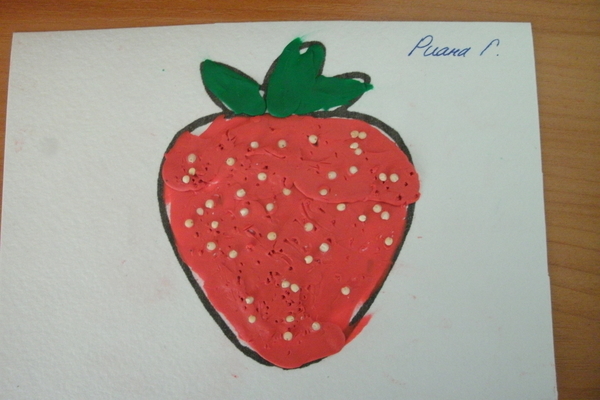 Вот сегодня мы как раз и будем делать из пластилина виноград и земляничку, создавая картинку пластилином на акварельной бумаге. Украшать будем ягодку зернышками пшена.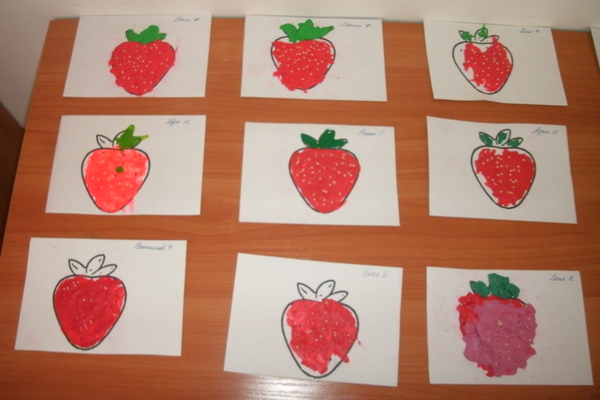 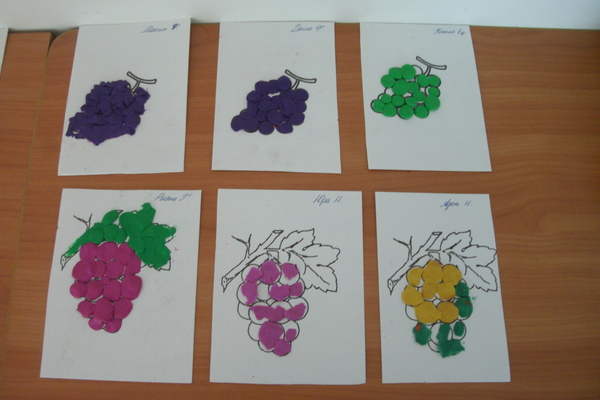 Представляю вашему вниманию работы деток.